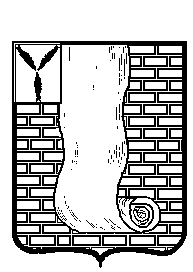 КРАСНОАРМЕЙСКОЕ РАЙОННОЕ СОБРАНИЕСАРАТОВСКОЙ ОБЛАСТИР Е Ш Е Н И Е Об утверждении внесенных изменений в Правила землепользования и застройки Рогаткинского муниципального образования Красноармейского муниципального района Саратовской областиВ соответствии со статьями 32 Градостроительного кодекса Российской Федерации, частью 4 статьи 14 Федерального закона от 6 октября 2003 года № 131-ФЗ «Об общих принципах организации местного самоуправления в Российской Федерации», руководствуясь Уставом Красноармейского муниципального района Саратовской области, заключением о результатах публичных слушаний по вопросу о внесении изменений в Правила землепользования и застройки Рогаткинского муниципального образования от 03.05.2023г.,  Совет Рогаткинского муниципального образования РЕШИЛО:Внести в Правила землепользования и застройки Рогаткинского муниципального образования, утвержденные решением Красноармейского районного Собрания Саратовской области от  25.12.2012г. № 134 (с изменениями от 29.01.2016 № 06; 31.08.2016 № 72; 23.12.2016 № 56; 21.12.2020 № 81, 28.03.2022 №30) следующие изменения: - подпункт 1 пункта 3 статьи 37 «Публичный сервитут» изложить в новой редакции «прохода или проезда через земельный участок, в том числе в целях обеспечения свободного доступа граждан к водному объекту общего пользования и его береговой полосе, за исключением случаев, если свободный доступ к такому объекту ограничен в соответствии с федеральным законом».2. Утвердить «Карту градостроительного зонирования Рогаткинского муниципального образования» и «Карту градостроительного зонирования. Фрагмент Рогаткинского муниципального образования» в новой редакции, согласно приложению.           3. Опубликовать настоящее решение путем размещения на официальном сайте администрации Красноармейского муниципального района Саратовской области.Председатель Красноармейскогорайонного Собрания                                                                     Л.В. ГерасимоваГлава Красноармейскогомуниципального района                                                                        А.И. ЗотовПриложение к решениюот  25.05.2023  № 44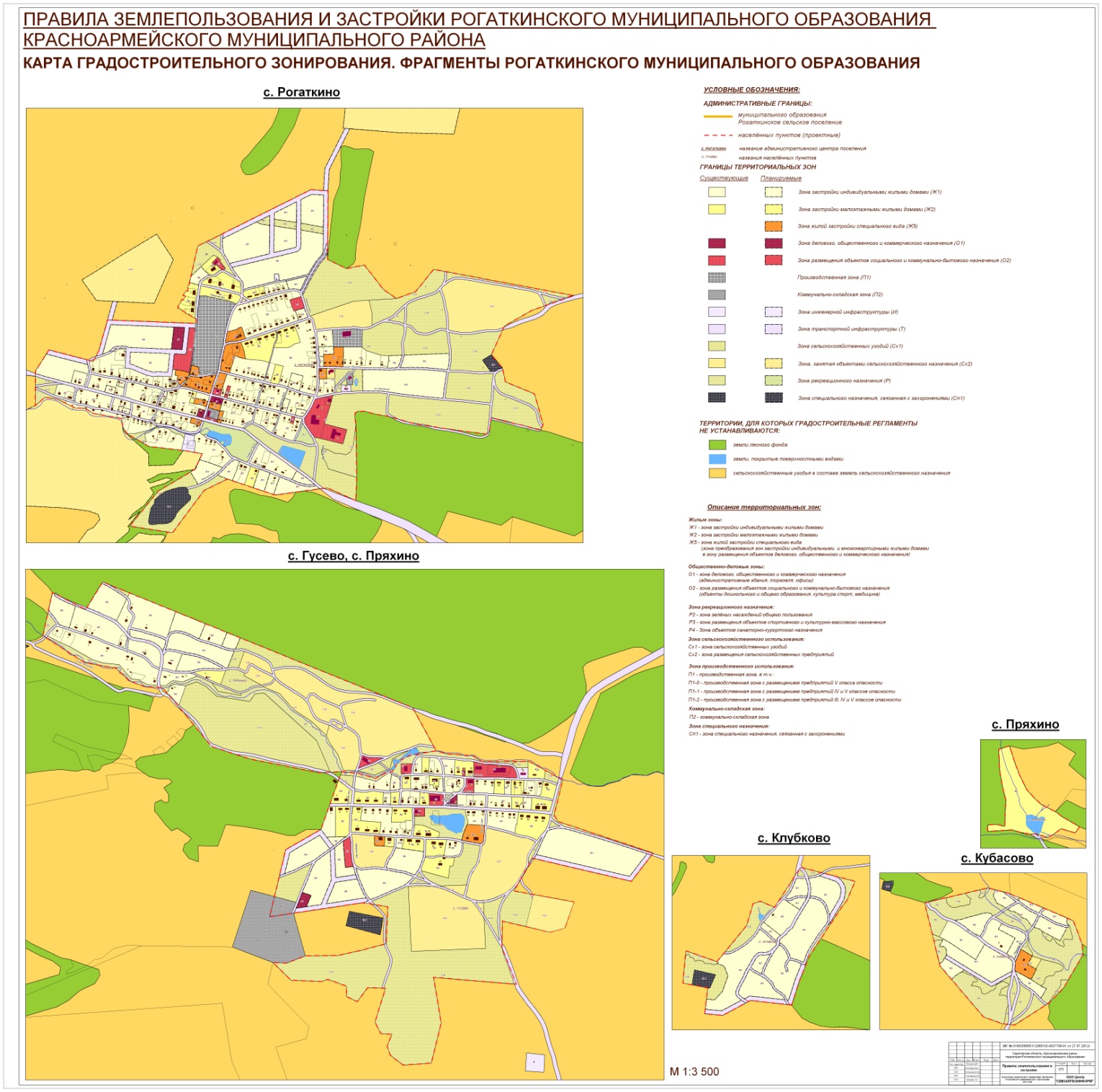 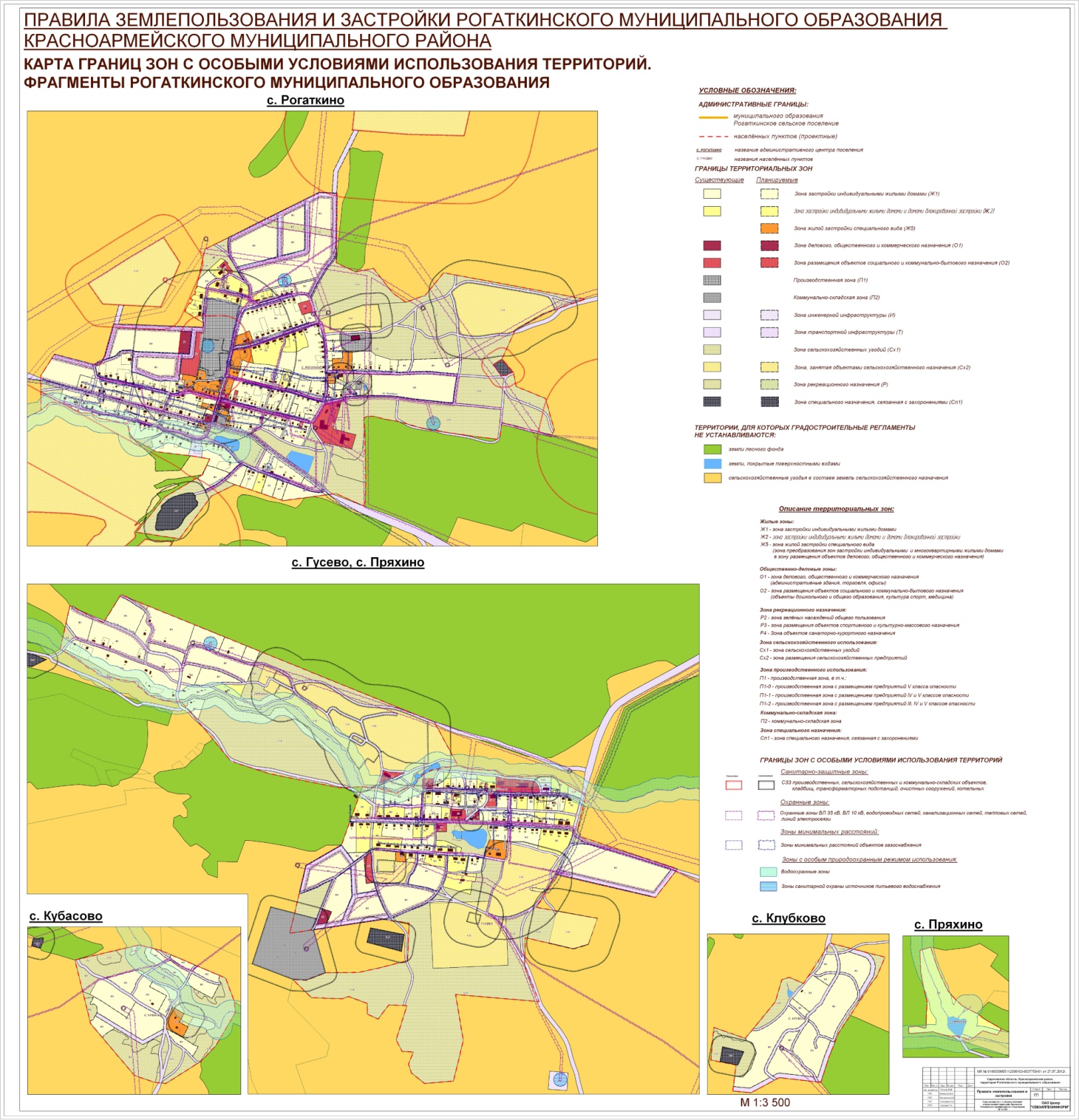 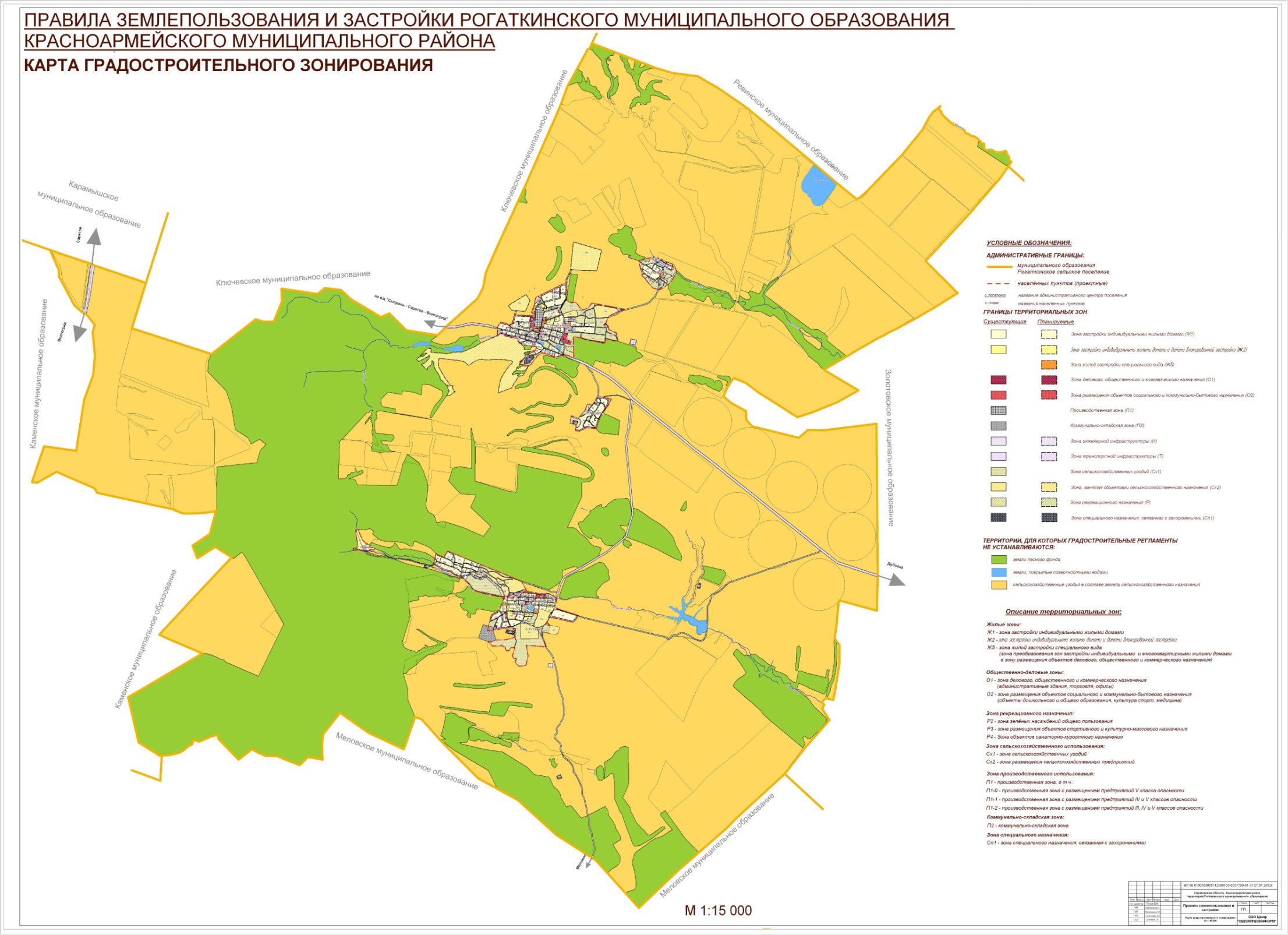 от25.05.2023№44от25.05.2023№44